ΕΛΛΗΝΙΚΗ ΔΗΜΟΚΡΑΤΙΑ 					Ν. Ψυχικό, 01-04-2016ΑΠΟΚΕΝΤΡΩΜΕΝΗ ΔΙΟΙΚΗΣΗ ΑΤΤΙΚΗΣ 			Αριθμ. πρωτ.: 839ΓΕΝΙΚΗ Δ/ΝΣΗ ΔΑΣΩΝ & ΑΓΡΟΤΙΚΩΝ ΥΠΟΘΕΣΕΩΝΔ/ΝΣΗ  ΣΥΝΤΟΝΙΣΜΟΥ & ΕΠΙΘΕΩΡΗΣΗΣ ΔΑΣΩΝΤΜΗΜΑ: Γ΄Ταχ. Δ/νση: Λ. Μεσογείων 239				ΠΡΟΣ: Αποκεντρωμένη Διοίκηση ΑττικήςΤαχ. Κωδ.: 154 51 Ν. Ψυχικό					Δ/νση ΠΕ.ΧΩ.Σ. Πληρ.: Γ. Βασιλόπουλος					Τμήμα Α΄Τηλ.: 210.3725725						Μεσογείων 239Φαξ : 210.3725712						Τ.Κ. 154 51 Ν. ΨυχικόΚΟΙΝ.: 1) Γενική Δ/νση Δασών και Α.Υ.	     Κατεχάκη 56	     Τ.Κ. 115 25 Αθήνα2) Δ/νση Δασών Αθηνών    Μεσογείων 239    Τ.Κ. 154 51 Ν. ΨυχικόΘΕΜΑ: Γνωμοδότηση επί Μελέτης Περιβαλλοντικών Επιπτώσεων (επικαιροποιημένη με βάση τις νέες συνοδευτικές μελέτες ραδιοεκπομπών και εκτίμησης ηλεκτρομαγνητικού υποβάθρου που συμπεριλαμβάνονται στο παράρτημα της ΜΠΕ) για τη διαδικασία έγκρισης περιβαλλοντικών όρων του υφιστάμενου κομβικού σταθμού βάσης κινητής τηλεφωνίας της εταιρείας VODAFONE με κωδικό θέσης «1000099-ΜΤΧ ΠΕΙΡΑΙΩΣ» στη θέση Λ. Πειραιώς 163 στο Δήμο Αθηναίων.ΣΧΕΤ.: α) Το αριθμ. πρωτ. Φ14400/998/ΠΕΡ.10/16/07-03-2016 έγγραφο Διεύθυνσης Περιβάλλοντος και Χωρικού Σχεδιασμούβ) Το αριθμ. πρωτ. 612/11-03-2016 έγγραφο Δ/νσης Συντονισμού και Επιθεώρησης Δασώνγ) Το αριθμ. πρωτ. 608/29-03-2016 έγγραφο Δ/νσης Δασών ΑθηνώνΣε συνέχεια του ανωτέρω (α) σχετικού, που αφορά διαδικασία έγκρισης περιβαλλοντικών όρων του  υφιστάμενου κομβικού σταθμού βάσης κινητής τηλεφωνίας της εταιρείας VODAFONE με κωδικό θέσης «1000099-ΜΤΧ ΠΕΙΡΑΙΩΣ» στη θέση Λ. Πειραιώς 163 στο Δήμο Αθηναίων και κατόπιν του ανωτέρω (β) σχετικού μας (φωτοαντίγραφο επισυνάπτεται), σας αποστέλλουμε φωτοαντίγραφο του ανωτέρω (γ) σχετικού της Δ/νσης Δασών Αθηνών και σας γνωρίζουμε ότι η Υπηρεσία μας δεν έχει αντίρρηση για την περιβαλλοντική έγκριση του εν θέματι έργου καθόσον εμπίπτει σε εδαφική έκταση που δεν υπάγεται στις διατάξεις της δασικής νομοθεσίας σύμφωνα με το ανωτέρω (γ) σχετικό της Δ/νσης Δασών Αθηνών.Με Εντολή Γ.Γ.Α.Δ. ΑττικήςΟ Διευθυντής Συντονισμού και Επιθεώρησης ΔασώνΠαύλος ΧριστακόπουλοςΔασολόγος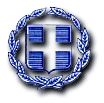 